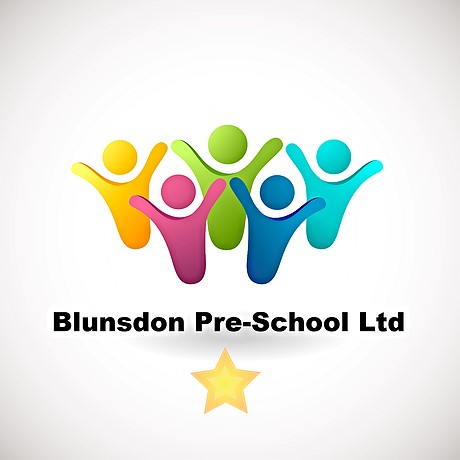 09.13b	SEN Support - Action planAction plan - Recording SheetAction plan - Review sheetDate: My name is:My DOB is: This is Me!This is Me!IMAGE OF CHILDI can:I would like to:I can:I would like to:I can:I would like to:I can:I would like to:This is what is important to me:This is what is important to me:This is what is important to me:This is what is important to me:I can’t do everything I like because:I can’t do everything I like because:I can’t do everything I like because:I can’t do everything I like because:My parents/carers think:My key person thinks:My parents/carers think:My key person thinks:My parents/carers think:My key person thinks:My parents/carers think:My key person thinks:I receive help from:I receive help from:I receive help from:I receive help from:I already have this help from my setting:I already have this help from my setting:I already have this help from my setting:I already have this help from my setting:I would like to try this activityWhen and where?With whom?With what?The outcome should be:I would like to try this activityWhen and where?With whom?With what?The outcome should be:I would like to try this activityWhen and where?With whom?With what?The outcome should be:I would like to try this activityWhen and where?With whom?With what?The outcome should be:I may also like to try toWhen and where?With whom?With what?The outcome should be:I may also like to try toWhen and where?With whom?With what?The outcome should be:I may also like to try toWhen and where?With whom?With what?The outcome should be:I may also like to try toWhen and where?With whom?With what?The outcome should be:My parents/carers will help me by:My parents/carers will help me by:My parents/carers will help me by:My parents/carers will help me by:We will look at my plan again on: We will look at my plan again on: Name of child:Key person:Planned objective:Date:Activity:Outcomes:Outcomes:Persons present:Notes:Notes:Notes:Notes:Notes:Name of child:Date:People present at this review:People present at this review:People present at this review:People present at this review:Planned objectives:Planned objectives:Planned objectives:Planned objectives:Outcome (setting):Outcome (setting):Outcome (setting):Outcome (setting):Outcome (home):Outcome (home):Outcome (home):Outcome (home):Next steps:Next steps:Next steps:Next steps: